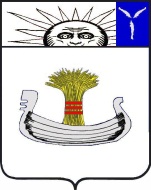 СоветНатальинского муниципального образованияБалаковского муниципального района Саратовской областиТринадцатое заседание Совета Натальинского муниципального образования второго созываРЕШЕНИЕ От   4 октября 2019 года  № 90О проекте решения Натальинского муниципального образования «О бюджете Натальинского муниципального образования на 2020 год и плановый период 2021 и 2022 годов»Руководствуясь Бюджетным кодексом Российской Федерации, Федеральным законом от 06 октября 2003 года №131-ФЗ «Об общих принципах организации местного самоуправления в Российской Федерации», Уставом Натальинского муниципального образования Балаковского муниципального района Саратовской области, Положением «О бюджетном процессе в Натальинском муниципальном образовании Балаковского муниципального района Саратовской области», Совет Натальинского муниципального образования РЕШИЛ:1.Принять к рассмотрению проект решения Совета Натальинского муниципального образования «О бюджете Натальинского муниципального образования на 2020 год и плановый период 2021 и2022 годов».2. Поручить главе Натальинского муниципального образования доработать проект решения Совета Натальинского муниципального образования «О бюджете Натальинского муниципального образования на 2020 год и плановый период 2021 и 2022 годов» уменьшив  следующие расходы:Муниципальная программа «Обеспечение первичных мер пожарной безопасности на территории населенных пунктов Натальинского муниципального образования»:- основное мероприятия «Создание условия для забора воды» (восстановление пожарных съездов к воде с твердым покрытием и разворотных площадок, демонтаж, монтаж, закупка пожарных гидрантов)   размере 638450,00 рублей;- основное мероприятие «Повышение эффективности системы обеспечения пожарной безопасности» (Проверка, перезарядка, ремонт огнетушителей 8 штук, обслуживание и ремонт мотопомп, противопожарная опашка, обслуживание, ремонт средств связи и оповещения, электро фонарей, аккумуляторов, техническое обслуживание средств пожарной сигнализации, приобретение запчастей для текущего ремонта пожарной техники, ремонт кровли и косметический ремонт пожарного депо)  в размере 450100 рублей.Муниципальная программа «Развитие местного самоуправления в Нкатальинском муниципальном образовании» основное мероприятие «Повышение эффективности деятельности органов местного самоуправления на территории Натальинского муниципального образования» (обеспечение лицензионной частоты используемого органами местного самоуправления программного обеспечения) в размере 205000 рублей.Муниципальная программа «Эффективное управление и распоряжение муниципальным имуществом и земельными ресурсами Натальинского муниципального образования» основное мероприятие «Обновление, текущее содержание, обслуживание, ремонт и реконструкция муниципального имущества» (содержание и приобретение материалов и оборудования с целью эффективной эксплуатации муниципального имущества (водонапорные башни, насосы, автоматика, трубы и комплектующие для водоснабжения и водоотведения:  обслуживание, ремонт и замена участков водоснабжения) в размере  5280000 рублей. Муниципальная программа «Комплексное развитие населенных пунктов Натальинского муниципального образования Балаковского муниципального района Саратовской области»:Основное мероприятие "Разработка схем водоснабжения и водоотведения населенных пунктов НМО" в размере  6000000 рублей;Основное мероприятие "Строительство сетей водоснабжения" в размере  4600000 рублей;Основное мероприятие "Строительство водозаборных и очистных сооружения водоснабжения" в размере  5000000 рублей;Основное мероприятие "Капитальный ремонт водонапорных башен" в размере  330000 рублей;Основное мероприятие "Строительство (реконструкция) сетей канализации и очистке канализационных стоков" в размере  26126600 рублей;Основное мероприятие "Организация пешеходных коммуникаций" в размере 1709820 рублей;Основное мероприятие "Создание и обустройство зон отдыха, спортивных и детских игровых площадок, площадок для занятия адаптивной физической культурой и адаптивным спортом для лиц с ограниченными возможностями здоровья" в размере 5740000 рублей;Основное мероприятие "Строительство сетей уличного освещения" в размере 195510 рублей;Основное мероприятие "Организация отвода ливневых и талых стоков" в размере 33180 рублей;Основное мероприятие "Обустройство площадок накопления твердых коммунальных отходов" 672250 рублей.3. Поручить депутатам Натальинского муниципального образования, являющимися представителями от Натальинского муниципального образования в Собрании Балаковского муниципального района обратиться с письмом к Главе Балаковского муниципального района о рассмотрении вопроса о предоставлении межбюджетных трансфертов для реализации полномочий по решению вопросов местного значения. 4. Поручить Главе Натальинского муниципального образования назначить публичные слушания по проекту решения Совета Натальинского муниципального образования «О бюджете Натальинского муниципального образования на 2020 год и плановый период 2021 и 2022 годов», включив в состав Комиссии по организации и проведению публичных слушаний следующих депутатов:Портнова Алексея АнатольевичаМиронова Алексея Анатольевича5. Настоящее решение вступает в силу со дня принятия.Глава Натальинского муниципального образования                                                     А.В. Аникеев